V CONGRESO INTERNACIONAL TECNOLOGÍA Y SALUD 2023“Por el desarrollo social desde la integración de ciencia e innovación a los procederes tecnológicos en salud”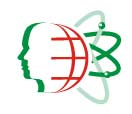 3 – 5 de mayo de 2023Centro de Convenciones y Servicios Académicos de la Universidad de Ciencias Médicas de La HabanaCuba Estimados colegas:La Facultad de Tecnología de la Salud, adscripta a la Universidad de Ciencias Médicas de La Habana, y el Ministerio de Salud Pública, tienen el placer de invitar a profesionales, técnicos, estudiantes y directivos vinculados a los procesos formativos, asistenciales y de ciencia e innovación tecnológica a “Tecnología y Salud” 2023, a celebrarse en el Centro de Convenciones y Servicios Académicos de la Universidad de Ciencias Médicas de La Habana del 3 al 5 de mayo de 2023. Este trascendental cónclave tiene como antecedente la primera, segunda y tercera Convención Internacional Tecnología y Salud, celebradas en 2009, 2014 y 2017, el IV Congreso Internacional Tecnología y Salud 2019, que contribuyeron a la creación de espacios para el intercambio científico y académico entre profesionales, técnicos y estudiantes que se desempeñan en el campo de las Tecnologías de la Salud. Los eventos que las integraron resultaron de gran atracción para sus participantes por la calidad de los resultados científicos expuestos y el intercambio que se propició entre profesionales del ramo provenientes de diferentes latitudes. El V Congreso tiene como objetivos propiciar, a partir del desarrollo científico investigativo de los profesionales de Tecnología de la Salud o relacionados con ellas, las competencias y valores profesionales requeridos para el desarrollo de las tecnologías y su base epistémica  en el campo de las ciencias médicas; promover el desarrollo de las investigaciones en Sistemas y Servicios de Salud, así como establecer lazos de cooperación entre instituciones nacionales e internacionales y fortalecer los vínculos científicos, sociales y culturales.Tecnología y Salud en su quinta edición está organizado en eventos que abarcan diversos temas de actualidad en el área de las tecnologías de la salud. Son ellos: VI Congreso Internacional de Podología; VI Simposio Internacional de Optometristas y Ópticos; VI Jornada de Tecnología de las Imágenes; V Encuentro Internacional de Estudiantes de las Áreas Técnicas de la Salud; II Simposio Internacional de Logopedia, Foniatría y Audiología; V Encuentro de Formación Profesional en Educación Médica; III Simposio Internacional Las Tecnologías en Rehabilitación en Salud; V Simposio Internacional sobre Nutrición y Dietética y Cosmetología; I Taller de Educación Bioética en Tecnología de la Salud, V Simposio Internacional Tecnología y Salud Bucal; IV Simposio Internacional sobre Tecnologías y Servicios Farmacéuticos; III Simposio Internacional sobre Bioanálisis Clínico y Medicina Transfusional; II Simposio Internacional de Higiene y Epidemiología; I Simposio Internacional de Sistemas de Información en Salud; III Congreso Virtual de Tecnología de la Salud. Asimismo, expertos de reconocido prestigio nacional e internacional impartirán conferencias magistrales y se desarrollarán mesas redondas sobre temas de interés y de esta manera contribuir al desarrollo de servicios docentes y asistenciales de excelencia. Además, se presenta una Feria Expositiva Asociada de Tecnologías, Proyectos y Experiencias en el área de las tecnologías de la salud.Esperamos contar con su presencia, estrechar nuestros lazos de amistad, así como compartir experiencias y tradiciones socioculturalesFraternalmente,Lic. Raúl Manuel Martínez Bernardo Presidente del Comité OrganizadorORGANIZACIÓN, AUSPICIO Y PATROCINIOMinisterio de Salud PúblicaConsejo Nacional de Sociedades Científicas de la SaludUniversidad de Ciencias Médicas de La HabanaFacultad de Tecnología de la SaludCentro de Convenciones y Servicios Académicos Organización Panamericana de la Salud Sociedad Cubana de Microbiología Sociedad Cubana de OftalmologíaSociedad Cubana de ImagenologíaSociedad Cubana de Medicina Física y RehabilitaciónSociedad Cubana de HematologíaSociedad Cultural José MartíInstituto de Bioética Juan Pablo IIEscuela Latinoamericana de MedicinaFacultad de Filosofía, Historia y Sociología de la Universidad de La HabanaCátedra de Ética y Educación en valores de la Universidad de Ciencias Pedagógicas “Enrique José Varona”Comité Nacional Cubano de BioéticaCentro Nacional de ElectromedicinaICO Ramón Pando FerrerEmpresa Provincial Minorista de Medicamentos del Este de la HabanaENCOMED Empresa Provincial de Servicios Ópticos y Auditivos de la HabanaAgencia de Viajes CUBANACANCOMITE ORGANIZADOR Presidentes de HonorDr. José Ángel Portal Miranda Ministro de Salud PúblicaDr. C. Mairim Lago QueijaRectora de la Universidad de Ciencias Médicas de La HabanaPresidente Lic. Raúl Manuel Martínez Bernardo  Decano de la Facultad de Tecnología de la SaludVicepresidente Dr. C. Dianelys Hernández ChisholmSecretaria ejecutiva Dr. C. Dianelys Hernández ChisholmComité Científico Presidente:  Dr. C. Tania Rosa González García Vicepresidente: Dr. C. Dayami Gutierrez Vera Exposición asociadaDr. C. Kenia Bárbara Díaz Pérez   Lic. Eduardo Linares Rivero  Inscripción Lic. Odalys Fernández Costales Finanzas Lic. Juan Carlos Valdés Páez  PatrociniosLic. Carlos Gutiérrez SánchezInformación y Sitio Web Lic. Ysis del Carmen Molina MartínezPublicaciones y Prensa Dr. C. Mayelin Llosa SantanaAseguramientoLic. Juan Carlos Valdés Páez  Organizador Profesional de Centro de Convenciones y Servicios AcadémicosDr. C. Armando Benavides BuenoACTIVIDADES CIENTÍFICASVI CONGRESO INTERNACIONAL DE PODOLOGÍATemáticasPie diabético y Heberprot P. Nuevos desafíos.Podología geriátricaFarmacología. Aplicación en PodologíaMedicina Natural y Tradicional. Aplicación en Podología Podología pediátricaContacto y presidente del evento: Dr. C. Benita Miriam Mesa RosalesE – mail: miriam.mesa@infomed.sld.cu Presidente comité científico: Dr. C. Tamara Rodríguez MoreraE –mail: tamarardguez@infomed.sld.cu VI SIMPOSIO INTERNACIONAL DE OPTOMETRISTAS Y ÓPTICOSTemáticasContactología de avanzada.Ortoqueratología. Nuevos retos.Nuevas tendencias en la fabricación de lentes oftálmicas.Procedes tecnológicos ópticos y optométricos. Avances y perspectivas. Formación permanente y continuada de recursos humanos.Contacto y presidente del evento: MS. c. Letisia Lis Muñoz AlonsoE-mail: letisialm@infomed.sld.cu Presidente comité científico: MS. c. María Teresa Dacourt BacotE –mail: mariatdb@infomed.sld.cu  VI JORNADA DE TECNOLOGÍA DE LAS IMÁGENESTemáticasProcederes tecnológicos por imágenes más frecuentesFormación de recursos humanos en Imagenología y Radiofísica médicaAltas tecnologías en ImagenologíaEstudio ultrasonográfico de la órbitaEstudios mamográficosProcederes tecnológicos nuclearesContacto y presidente del evento:  Dr. C. Natacha Lescaille Elias  E –mail: nlescaille@infomed.sld.cu Presidente comité científico: M. Sc. Aymara Enríquez ZambranaE-mail: misael@infomed.sld.cuV ENCUENTRO INTERNACIONAL DE ESTUDIANTES DE LAS ÁREAS TÉCNICAS DE LA SALUDTemáticasLa interdisciplinariedad desde el Trabajo científico estudiantil en Tecnología de la Salud.La Formación Humanista de los técnicos y tecnólogos de la salud Papel de los estudiantes de la Tecnología de la Salud en el trabajo comunitarioLa educación ambiental en el modo de actuación de los profesionales de la saludEstudio histórico crítico de las tecnologías de la salud en el mundoEl protagonismo de los estudiantes en su proceso de formaciónContacto y presidente del evento: Dr. C. Carmen Rita Rodríguez DíazE-mail: carmenrita@infomed.sld.cu Presidente comité científico: Carlos Rafael Araujo InastrillaE –mail:  carlosinastrilla@nauta.cu II SIMPOSIO INTERNACIONAL DE LOGOPEDIA, FONIATRÍA Y AUDIOLOGÍATemáticasAtención temprana en LogofonoaudiologíaSalud auditiva y comunicativa en Atención Primaria de SaludProcederes tecnológicos en Logofonoaudiología Competencias y desempeño en LogofonoaudiologíaContacto y presidente del evento: Dr. C. Ivete Cabrera Díaz de ArceE-mail: ivettec@infomed.sld.cu Presidente comité científico: M. Sc. Karina Caballero RubiellaE –mail: karinamrc@infomed.sld.cuV ENCUENTRO DE FORMACIÓN PROFESIONAL EN EDUCACIÓN MÉDICATemáticasSociedad-Universidad-Salud. Perspectiva desde la Educación MédicaInternacionalización de los procesos sustantivos de la universidad médica.Formación de pre y posgrado en Tecnología de la Salud.Virtualización de los procesos docentes en Educación Médica. Impacto La Educación Médica en tiempos de Covid-19.Desarrollo del diseño curricular en Tecnología de la saludFormación, orientación y reafirmación vocacional en las Tecnologías de la Salud Contacto y presidente del evento: Dr. C. Susana Solís SolísE-mail: susanasolis@infomed.sld.cu Presidente comité científico: Dr. C. Laura Caridad Hurtado GascónE –mail: laurahurtado@infomed.sld.cuIII SIMPOSIO INTERNACIONAL LAS TECNOLOGÍAS EN REHABILITACIÓN EN SALUDTemáticasRehabilitación poscovid-19Ergonomía y RehabilitaciónGestión de calidad en servicios de RehabilitaciónTerapia manual y ocupacional. Retos y perspectivas.Rehabilitación en enfermedades crónicas y degenerativasActividad física para la saludOrtoprótesis y Rehabilitación Rehabilitación en grupos vulnerablesProcederes tecnológicos de Rehabilitación en Salud. ActualizaciónRehabilitación de base comunitariaTraumatología y RehabilitaciónRehabilitación bucomaxilofacialContacto y presidente del evento: Dr. C. Dianelys Hernández ChisholmE –mail: dianechis@infomed.sld.cuPresidente consejo científico: M. Sc. Ana Deysee Cervantes CastilloE –mail: adcervantes@infomed.sld.cu V SIMPOSIO INTERNACIONAL SOBRE NUTRICIÓN, DIETÉTICA Y COSMETOLOGÍATemáticasAlimentación y Nutrición. Enfermedades transmisibles y crónicas no transmisibles Dieta, Nutrición y Actividad Física Seguridad Alimentaria y Nutricional. Retos actuales Evaluación y gestión de la calidad de los alimentos Nutrición y CosmetologíaContacto y presidente del evento: MS. c. Soraida Díaz FondénE-mail: soraidadiaz@infomed.sld.cuPresidente comité científico: Lic. Patricia de la Caridad Romero BatistaE – mail: patriciaromerobatista@gmail.comI TALLER DE EDUCACIÓN BIOÉTICA EN TECNOLOGÍA DE LA SALUDTemáticasEducación bioética, presente y futuro en diferentes espacios sociales.Perspectivas de las Tecnologías de la salud desde la educación bioéticaEducación bioética y formación ciudadanaLa bioética en la Educación superior en Cuba.Dimensión social de los procesos ambientales, mirada desde la educación bioética.La identidad nacional y la formación de valores.Bioética, biopolítica y Derechos HumanosContacto y presidente del evento: M. Sc. Geraldo Luis Valdés PérezE –mail: gluis@infomed.sld.cuPresidente comité científico: Dr. C. Yara Luisa Cárdenas CrespoE –mail: yaraluisacc@infomed.sld.cuIV SIMPOSIO INTERNACIONAL SOBRE TECNOLOGÍAS Y SERVICIOS FARMACÉUTICOSTemáticasAtención Farmacéutica Distribución y logística del medicamento Asuntos reguladores y ensayos clínicos Marketing y promoción de salud Productos Naturales. Desarrollo e InvestigaciónDirección en Servicios Farmacéuticos  Farmacia Galénica Evaluación de tecnologías sanitarias y calidad de los Servicios Farmacéuticos Medicina integrativaContacto y presidente del evento: Lic. Eduardo Linares RiveroE-mail: eduardolinares@infomed.sld.cuPresidente comité científico: Dr. C. Roxana Milagros Oviedo SalazarE-mail: roxioviedo@infomed.sld.cu  III SIMPOSIO INTERNACIONAL SOBRE BIOANÁLISIS CLÍNICO Y MEDICINA TRANSFUSIONALTemáticasBioseguridad en los laboratorios biomédicos.Evaluación de las Tecnologías Sanitarias en Bioanálisis Clínico.Tecnología de avanzada y calidad en los laboratorios biomédicos. Terapia celular y regenerativa.Terapia transfusional y el papel del tecnólogo de la salud.  Bioanálisis clínico y la prevención de enfermedades. Diagnóstico de laboratorio integral.Contacto y presidente del evento: Lic. Kirenia Peña LeyvaE –mail: kireniapl@infomed.sld.cu Presidente comité científico: Lic. María de los Ángeles Matamoros de PinillosE –mail: mariangeles@infomed.sld.cuII SIMPOSIO INTERNACIONAL DE HIGIENE Y EPIDEMIOLOGÍATemáticas Higiene escolar. Desafíos en el nuevo milenioPromoción y prevención de salud desde la Higiene y la epidemiologíaFormación de recursos humanos en Higiene y la epidemiologíaBioseguridadDeterminantes de salud en el proceso salud-enfermedadContacto y presidente del evento: Dr. C. Rubén de Armas MolinaE –mail: rubendearmas@infomed.sld.cuPresidente comité científico: Dr. C. Maribel Sánchez LópezE –mail: mslopez@infomed.sld.cu I SIMPOSIO INTERNACIONAL DE SISTEMAS DE INFORMACIÓN EN SALUDTemáticas Imperativos y retos de la formación de recursos humanos para los Sistemas de Información en Salud. VirtualizaciónInformación científica y bibliotecología en los Sistemas de Información en Salud para la toma de decisiones clínico epidemiológicaRol e impacto del tecnólogo de Sistemas de Información en Salud en el proceso de informatización en saludSistemas de Información en Salud: experiencias y retos en el uso de las Tecnologías de la Información y las ComunicacionesInformática aplicada a la salud. Tendencias actualesExperiencias pedagógicas. Formación, orientación y reafirmación vocacional en la carrera de Sistemas de Información en Salud.El tecnólogo de Sistemas de Información en Salud como investigador. Contacto y presidente del evento: M. Sc. Felicia Díaz Montes de OcaE –mail: feliciadmoc@infomed.sld.cu Presidente comité científico: M. Sc. María del Carmen Roche MadrigalE –mail: marycarmen@infomed.sld.cu IV CONGRESO VIRTUAL DE TECNOLOGÍA DE LA SALUDTemáticas:Sociedad-Universidad-Salud. Perspectiva desde la Educación Médica.Retos y perspectivas de la Logofonoaudiología.Bioanálisis clínico, actualidad y perspectivas en las Tecnologías de la Salud.Las tecnologías de las imágenes y tratamiento. Impacto en los servicios de salud.Las tecnologías en la Rehabilitación en Salud. Retos.La Higiene y Epidemiología por un desarrollo sostenible.Servicios farmacéuticos y tecnologías.Los sistemas de información en salud. Experiencias y retos para Tecnología de la salud.Electromedicina. Retos y perspectivas en la recuperación de la tecnología médica.Nutrición y dietética. Retos en la educación nutricional.Procedes tecnológicos ópticos y optométricos. Avances y perspectivas.Tecnología y salud bucalPodología. Actualización y retos en Tecnología de la salud Internacionalización de los procesos sustantivos de la universidad médica.Profesionales en formación. Investigación, humanismo y compromiso social Virtualización de los procesos formativos en tecnología de la saludEl trabajo comunitario en la prevención de enfermedadesInternacionalización en los procesos sustantivos de la universidad médica. Retos y experienciasContacto y presidente del evento: Dr. C. Otilio Omar Lombillo CrespoE –mail: ottolc@infomed.sld.cu Presidente comité científico: Dr. C. Yuleiky Rodríguez SánchezE – mail: yuleikyrodriguez23@gmail.com    MODALIDADES DE PARTICIPACIÓN Los interesados en exponer sus contribuciones lo realizarán por medio de ponencias orales: conferencias, mesas redondas, conferencias magistrales, presentación de casos, sesiones temáticas especiales, temas libres y carteles.  Las ponencias orales dispondrán de 15 minutos para la presentación y se organizarán según el tipo de modalidad para el que sea aprobado. Cada trabajo tendrá asignado la hora de su presentación dentro del programa científico del evento. El autor estará presente a la hora señalada para responder posibles preguntas de los participantes. (Póster electrónico)El interesado podrá solicitar al Comité Científico la modalidad de su presentación (oral, póster), sin embargo, este se reservará el derecho de definirla y lo comunicará al autor oportunamente.  RESÚMENES Y PUBLICACIÓN DE TRABAJOSLos participantes interesados en hacer presentaciones, orales o en pósteres electrónicos, deberán enviar un resumen en idioma español a los correos electrónicos de los contactos del evento específico en que propone realizar su exposición, con copia a t.gonzalezg@infomed.sld.cu; dayamigvera@infomed.sld.cu . En el cuerpo del mensaje de correo deberán indicar el evento en el que se desea exponer el trabajo y la forma de presentación propuesta.  Los resúmenes de participantes nacionales deberán enviarse al Comité Organizador antes 31 de marzo de 2023. Los resúmenes de participantes extranjeros deberán enviarse al Comité Organizador antes del 31 de marzo de 2023. El Comité Organizador hará la selección e informará a los autores sobre los resúmenes aceptados el 14 de abril de 2023, reservándose el derecho de decidir la forma de presentación, la cual será informada a los autores. El Comité Organizador publicará los trabajos en extenso de los autores que lo deseen, en formato electrónico con ISBN, para lo cual los interesados deberán enviar los mismos, una vez comunicado la aceptación del resumen, antes del 21 abril de 2023. A los trabajos que lleguen después de esa fecha no se les garantizará su publicación en las memorias del evento.  Normas para la presentación de los resúmenes:El Comité Organizador del Congreso no se hace responsable del contenido de las ponencias. Las contribuciones que no cumplan los requisitos serán eliminadas automáticamente y sin reclamación por los autores.IDIOMA DE TRABAJO: españolMEDIOS AUDIOVISUALES PARA LAS PRESENTACIONES EN SALASProyector de datos y videos ComputadoraLos medios audiovisuales que se requieren para las presentaciones, deberán ser solicitados con antelación al Comité Científico. Las unidades de almacenamiento masivo que acompañen los trabajos serán entregadas por los ponentes en la Oficina de Recepción de Medios Audiovisuales, con 24 horas de antelación a su presentación en la sala.Las presentaciones digitales deben ajustarse a los siguientes requisitos:•	Sistemas operativos sobre Windows•	Presentaciones en Power Point•	Presentaciones en CD, DVD, unidades de almacenamiento masivo•	Presentaciones compactadas con las siguientes aplicaciones:•	Win Zip versión 8,0 (o inferior)•	Winrar versión 2,5 (o inferior)Presentación de imágenes de diseño en Corel 9 ó 10. Las aplicaciones que necesiten programas asociados deben venir con sus instalaciones (Quicktime, Adobe Acrobat, etcétera).CUOTAS DE INSCRIPCIÓN:Delegados nacionales: 2000.00 MNEstudiantes nacionales: 1000.00 MNDelegados extranjeros: 	100.00 USDEstudiantes*:50 USD * Solo para estudiantes de pregrado.La inscripción incluye: Delegados y Estudiantes:Módulo de acreditación. Participación en las actividades científicas (sesiones de trabajo, actividades de apertura y clausura, conferencias magistrales, ferias y actividades sociales del programa oficial).Los estudiantes deberán presentar durante la acreditación, una identificación oficial que los certifique en esta categoría. Cursos pre congresosPara inscribirse y pagar la cuota de inscripción se deben pagar los cursos en la Facultad de Tecnología de la Salud. Cuota a pagar $100.00 CUP. Estudiantes de pregrado $ 50.00 MN. Desde el 13 de marzo de 2023 se iniciará el cobro de los cursos.FERIA EXPOSITIVA ASOCIADA La Feria está encaminada a promocionar, confrontar y mostrar productos, y tecnologías vinculadas a los servicios de Salud Pública en las cuales se pretende que expongan organismos internacionales, organismos gubernamentales, empresas, universidades, centros de investigación, entre otras entidades. En la feria se podrán realizar lanzamientos de libros y materiales de apoyo a programas y proyectos de salud, presentación de tecnologías, entre otras actividades. La Feria sesionará del 3 al 5 de mayo de 2023 en el Centro de Convenciones y Servicios Académicos.Toda la información referente a precios, normas de participación, condiciones para el envío de mercancías, regulaciones aduanales, etc. deben realizarlo con las personas de contacto que aparecen a continuación. Entidad Organizadora Principal: Facultad de Tecnología de la SaludLic. Raúl Manuel Martínez BernardoPresidenteFacultad de Tecnología de la SaludCalle Carvajal No. 155 e/n Agua Dulce y Calle A, La Habana, CubaTeléfono: (53) 7825-1182 (53) 7825-1184E-mail: raulmb@infomed.sld.cu Dr. C. Dianelys Hernández Chisholm VicepresidenteFacultad de Tecnología de la SaludCalle Carvajal No. 155 e/n Agua Dulce y Calle A, La Habana, CubaTeléfono: (53) 7825-1122E-mail: dianechis@infomed.sld.cuVI CONGRESO INTERNACIONAL DE PODOLOGÍAVI SIMPOSIO INTERNACIONAL DE OPTOMETRISTAS Y ÓPTICOSVI JORNADA DE TECNOLOGÍA DE LAS IMÁGENESV ENCUENTRO INTERNACIONAL DE ESTUDIANTES DE TECNOLOGÍA DE LA SALUDII SIMPOSIO INTERNACIONAL DE LOGOPEDIA, FONIATRÍA Y AUDIOLOGÍAV ENCUENTRO DE FORMACIÓN PROFESIONAL EN EDUCACION MÉDICAIII SIMPOSIO INTERNACIONAL LAS TECNOLOGÍAS EN REHABILITACIÓN EN SALUDV SIMPOSIO INTERNACIONAL SOBRE NUTRICIÓN, DIETÉTICA Y COSMETOLOGÍAI TALLER DE EDUCACIÓN BIOÉTICA EN TECNOLOGÍA DE LA SALUDIV SIMPOSIO INTERNACIONAL SOBRE TECNOLOGÍAS Y SERVICIOS FARMACÉUTICOSIII SIMPOSIO INTERNACIONAL SOBRE BIOANÁLISIS CLÍNICO Y MEDICINA TRANSFUSIONALII SIMPOSIO INTERNACIONAL DE HIGIENE Y EPIDEMIOLOGÍAI SIMPOSIO INTERNACIONAL DE SISTEMAS DE INFORMACION EN SALUDI TALLER DE EDUCACIÓN BIOÉTICA EN TECNOLOGÍA DE LA SALUDIII CONGRESO VIRTUAL DE TECNOLOGIA DE LA SALUD NoNombre del cursoProfesor PrincipalEvento1*La educación bioética en diferentes espacios sociales  Dr. C. Yara Luisa Cárdenas Cepero.I Taller de Educación Bioética en Tecnología de la Salud2*Acciones conjuntas de los campos de actividad Bioética y Ciencia-Tecnología-Sociedad (CTS) para el abordaje de problemas socioambientales.Dr. C. Francisco Humberto Figaredo Curiel.I Taller de Educación Bioética en Tecnología de la Salud3*Pensamiento crítico en la universidad del siglo XXIM Sc. Geraldo Luis Valdés PérezI Taller de Educación Bioética en Tecnología de la Salud4*La ética en el contexto actual de la saludDr. C Norma Vicenta Cabrera DomínguezI Taller de Educación Bioética en Tecnología de la Salud5*Génesis y evolución de la identidad cultural cubana.Dr. C. Raidel Martínez PérezI Taller de Educación Bioética en Tecnología de la Salud6*Discapacidad y salud auditiva Osmara Delgado Sánchez.II Simposio Internacional de Logopedia, Foniatría y Audiología7*Recursos tecnológicos en Logofonoaudiología.Yoanet Amarilys Álvarez ArrietaII Simposio Internacional de Logopedia, Foniatría y Audiología8*Musicoterapia: un recurso para la   Logofonoaudiología.M. Sc Idida María Rigual GonzálezII Simposio Internacional de Logopedia, Foniatría y Audiología9*Prácticas de intervención logofonoaudiológica en el marco de la APS. Del discurso a la práctica efectivaMSc. Karina María Caballero RubiellaII Simposio Internacional de Logopedia, Foniatría y Audiología10*El mejoramiento continuo de la calidad en las carreras de las Tecnologías de la Salud mediante el trabajo metodológico.M. Sc. Alfredo Álvarez GonzálezV Encuentro de Formación Profesional en Educación Médica11*Actualización de los documentos normativos del trabajo metodológico en la Educación Superior.M. Sc. Zunilda Márquez GiraltV Encuentro de Formación Profesional en Educación Médica12*Didáctica en Tecnología de la SaludDr. C. Antonio Gustavo Porto RamosV Encuentro de Formación Profesional en Educación Médica13*El proceso pedagógico de posgrado, su esencia y desarrollo para profesionales de la saludDr. C. Guillermo Jesús Bernaza RodríguezV Encuentro de Formación Profesional en Educación Médica14*Recursos educativos digitales para el diseño de cursos virtualesLic. Ysis del Carmen Molina MartínezV Encuentro de Formación Profesional en Educación Médica14*Las estrategias curriculares una vía para el establecimiento de la interdisciplinariedad en Tecnología de la SaludDr. C. Zoraya Sánchez CamachoV Encuentro de Formación Profesional en Educación Médica15*Las competencias profesionales en el contexto de la ciencia, la tecnología y la innovación en saludDr. C. Susana Solís SolísV Encuentro de Formación Profesional en Educación Médica15*La Toxicología y su relación con los medicamentos de origen natural.Dr. C. Roxana Milagros Oviedo SalazarIV Simposio Internacional sobre Tecnologías y Servicios Farmacéuticos16*Enfoque contemporáneo en la gestión del suministro médico en los servicios farmacéuticos.Dr. C. Roxana Milagros Oviedo SalazarIV Simposio Internacional sobre Tecnologías y Servicios Farmacéuticos17*El ciberacoso. Su prevención en la Educación MédicaLic. Yanetsi García SavónI Simposio Internacional de Sistemas de Información en Salud18*Competencias Informacionales. Papel de las TICS en su adquisición y desarrollo.Lic. Daniel José Olazabal GuerraI Simposio Internacional de Sistemas de Información en Salud19*Ciencia abierta en Tecnología de la SaludDr. C. Mayelin Llosa SantanaI Simposio Internacional de Sistemas de Información en Salud20*La evolución de información de salud con enfoque desde las generaciones digitales Dr. C. Dayami Gutierrez VeraI Simposio Internacional de Sistemas de Información en Salud21*Paradigma tecnológico de la salud e interprofesional en rehabilitación neuromúsculoesquelética Dr. C. Dianelys Hernández ChisholmIII Simposio Internacional Las Tecnologías en Rehabilitación en Salud22*Accesibilidad a la ortesiologíaLic. Henry Rodríguez BorgesIII Simposio Internacional Las Tecnologías en Rehabilitación en Salud23*Rehabilitación respiratoria en el síndrome post COVID 19MS.c. Dra. Bárbara Yumila Noa PelierIII Simposio Internacional Las Tecnologías en Rehabilitación en Salud24*Rehabilitación actualizada del ictusMS c. Hanoi Sabater HernándezIII Simposio Internacional Las Tecnologías en Rehabilitación en Salud25*Cultura de la inocuidad de los alimentosDr. C. Yamila Puig PeñaV Simposio Internacional sobre Nutrición, Dietética y Cosmetología26*Cuidados nutricionales en el paciente quirúrgicoMS. c. Lilian Valdivia GarcíaV Simposio Internacional sobre Nutrición, Dietética y Cosmetología27*Soberanía alimentaria y cambio climáticoMS.c. Soraida Díaz FondénV Simposio Internacional sobre Nutrición, Dietética y Cosmetología28*Ayuno intermitente. Ventajas y desventajasDr. C. Sergio Santana PorbenV Simposio Internacional sobre Nutrición, Dietética y Cosmetología29*Más allá del abordaje nutricionalMS.c.  Zoila Bell BenavidesV Simposio Internacional sobre Nutrición, Dietética y Cosmetología30*Nutrición alternativaMS.c. Dainet Abreu SotoV Simposio Internacional sobre Nutrición, Dietética y Cosmetología31*Gestión de la calidad como fundamento para la excelencia de la carrera NutriciónMS.c. Joaquín Cruz FondénV Simposio Internacional sobre Nutrición, Dietética y Cosmetología32*Retos nutricionales en el movimiento HAESDr. C. Beatriz Basabe TueroV Simposio Internacional sobre Nutrición, Dietética y Cosmetología33*Tratamiento nutricional de los errores innatos del metabolismoMS.c. Dianelys Domínguez ÁlvarezV Simposio Internacional sobre Nutrición, Dietética y Cosmetología34*Exploración ecográfica del nervio óptico para el diagnóstico de la hipertensión intracranealDra. Denice Delgado GutiérrezVI Jornada de Tecnología de las Imágenes35*Diagnóstico de la cirrosis hepática mediante el eco dopplerDra. Sacha Lazo del VallínVI Jornada de Tecnología de las Imágenes36*Evaluación de las afecciones músculo-esqueléticas mediante un protocolo de actuación ultrasonográficoDra. Bárbara Yumila Noa PelierVI Jornada de Tecnología de las Imágenes3738*Reflexología podal*Rehabilitación angiovascular aplicada a las amputaciones de tobillo y pie por causa vascular periféricaDr. C. Kenia Bárbara Díaz PérezDr. C. Dianelys Hernández ChisholmVI Congreso Internacional de Podología39*Fármaco vigilancia un nuevo proceder tecnológico para la podologíaLic. Eduardo Linares RiveroVI Congreso Internacional de Podología40	*Ortesiología podológica contemporáneaLic. Henry Rodríguez BorgesVI Congreso Internacional de Podología41*Tratamiento naturalista y su relación con la podologíaDr. C. Roxana Oviedo SalazarVI Congreso Internacional de Podología42*Repercusión de la obesidad y el sobrepeso en los miembros inferioresDr. C. Kenia Bárbara Díaz PérezVI Congreso Internacional de Podología43*La ejecución de los procederes podológicos. Examen físicoDr. C. Tamara Rodríguez MoreraVI Congreso Internacional de Podología44*Angiología BásicaDr. Daniel ReynaldoVI Congreso Internacional de Podología